Черкашина Тетяна Вікторівна, професор кафедри педагогіки, психології та освітнього менеджменту  комунального навчального закладу «Черкаський обласний інститут післядипломної освіти педагогічних працівників Черкаської обласної ради», доктор педагогічних наук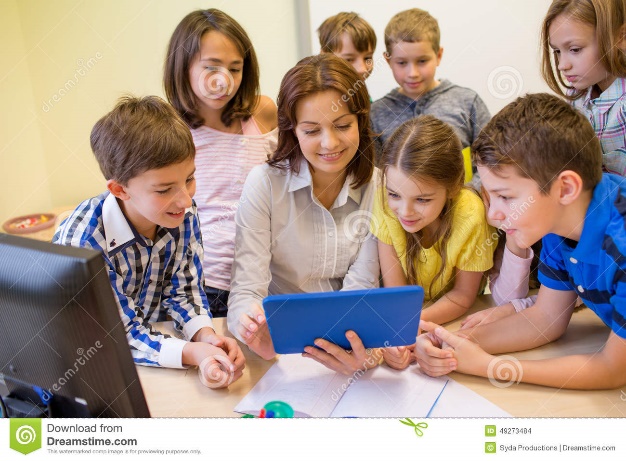 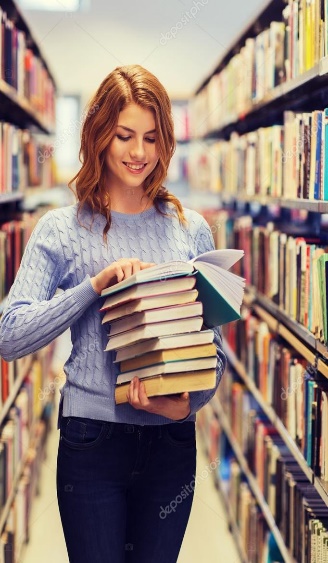 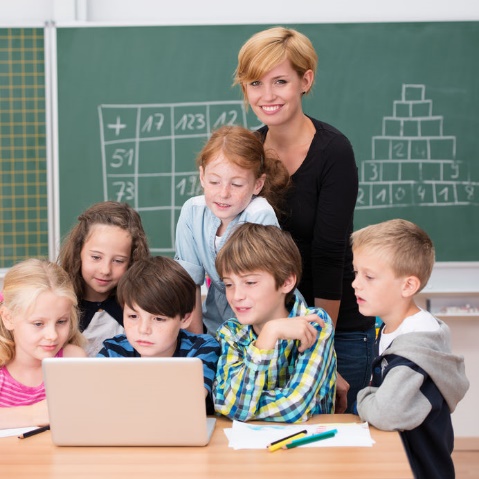 ФОРМУЛА ОСОБИСТІСНО-ПРОФЕСІЙНОГО УСПІХУ. ХТО Я:Борець за успіх?Носій успіху?Творець успіху?Тренінг спрямований на об’єктивацію самооцінки спонукань, думок та дій, формування почуття міри, самовладання, позитивного, логічного, конструктивного мислення, досягнення більш високого рівня культури незгоди, культури прийняття рішень, профілактику конфліктів в повсякденній педагогічній практиці.Метою тренінгу є оволодіння та застосування в повсякденній педагогічній практиці технологій самопізнавальної діяльності, зокрема самодіагностичних методик: самооцінка пам’яті, бажань, емоцій, думок за комплексом спеціальних тестів;самоаналіз індивідуального ресурсу сил (пам’яті, бажань, емоцій, думок) за діагностичною таблицею «Леонардо» (автора Е. Піньковської);техніка конструювання моделі подальшого самовдосконалення в досягненні особистісно-професійного успіху.Завдання навчального тренінгу: опанувати методикою системного самоаналізу індивідуального ресурсу сил (пам’яті, бажань, емоцій, думок) з визначенням особистого рівня внутрішньої культури за прийнятими показниками;оволодіти самопізнавальними методиками об’єктивації самооцінки пам’яті, бажань, емоцій, думок та дій, з подальшою трансформацією виявлених негативних якостей та накопиченням ресурсу чеснот;Результати: Що дасть учасникам тренінг? вміння керувати своїми бажаннями та емоціями в напружених ситуаціях повсякдення, запобігати конфліктів, самостійно та своєчасно вирішувати проблемні питання;зміцнення фізичного здоров’я, внаслідок укріплення вольового, емоційного, ментального імунітету; досягнення більш високого рівня особистісно-професійного самовдосконалення, професійної компетентності, комунікативної культури. МОДУЛЬ 1. КУЛЬТУРА ПАМ’ЯТІ. КУЛЬТУРА БАЖАНЬ1.1. Культура пам’ятіМотивація до самопізнавальної діяльності.Ключове поняття дослідження: індивідуальний ресурс сил.Формула вибору головного: об’єктивація самооцінки в визначенні рівня культури пам’яті.Самодіагностика пам’яті: самотестування за комплексом спеціальних тестів. Правила в досягненні особистісно-професійного успіху.1.2. Культура бажань1. Мотивація до самопізнавальної діяльності.2. Базові умови та ціннісні складники в досягненні бажаного.3. Почуття міри: об’єктивація самооцінки в визначенні рівня культури бажань.4. Самодіагностика бажань за спеціальним комплексом тестів.5. Формула успіху в досягненні бажаного (міра бажань).МОДУЛЬ 2. КУЛЬТУРА ЕМОЦІЙ2.1. Культура емоційМотивація до самопізнавальної діяльності.Самовладання: об’єктивація самооцінки в визначенні рівня культури емоцій.Головні напрямки з формування самовладання у повсякденних комунікаціях і контактах.Узагальнені правила формування стриманості (розсудливості).Самодіагностика емоцій: як ти реагуєш на дуже сильну образу?Свідоме застосування закону дзеркального відображення у комунікаціях повсякдення.Самодіагностика емоцій: чи вмієш користуватися дзеркалом спілкування?Свідоме застосування «золотого правила» спілкування.Самодіагностика емоцій: самоаналіз самовладання. Правила особистісно-професійного успіху в досягненні самовладання.Формула успіху в самокеруванні індивідуальним ресурсом сил.МОДУЛЬ 3. КУЛЬТУРА ДУМОК. КУЛЬТУРА ДІЙ3.1. Культура думокМотивація до самопізнавальної діяльності.Позитивне, логічне, конструктивне, проектне мислення: об’єктивація самооцінки в визначенні рівня культури думок. Узагальнені правила формування культури думок. Трансформування образу ворога.Поради з реалізації правил формування культури думок.Самодіагностика думок: якими категоріями ти вчишся думати?Правила та ознаки особистісно-професійного успіху.3.1. Культура дій1. Мотивація до самопізнавальної діяльності.2. Свідомі конструктивні дії: об’єктивація самооцінки в визначенні рівня культури дій.3. Алгоритм свідомих конструктивних дій.4. Узагальнені правила формування культури дій.5. Самодіагностика дій: культури взаємодії з законом.6. Формула успішної людини – людини творчих досягнень.